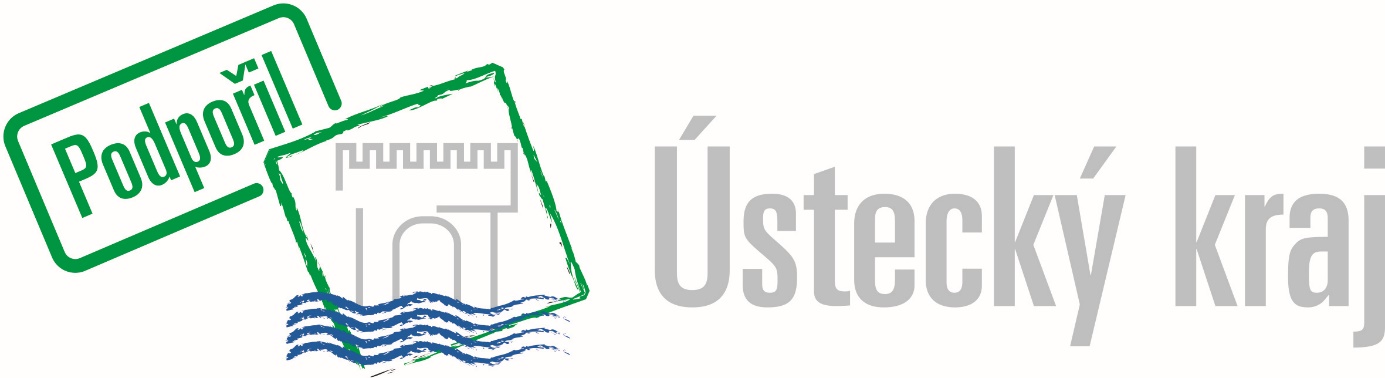 Rozhledna na Strážném vrchuProjekt je podpořen Ústeckým krajem. Hrazeno z dotace č. 19/SML/1691/SoPD/SPRP .Předmětem dotace je „Oprava dřevěné rozhledny na Strážném vrchu“. Výměna všech narušených vodorovných prvků, podlah jednotlivých pater, kompletního  opláštění rozhledny včetně oplechování těchto částí.Celkové náklady projektu: 484.788,92 KčDotace Ústeckého kraje: 150 000,00 KčPříspěvek obce Merboltice: 334.788,92 Kč